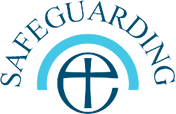 What further steps will your parish be taking during 2023 to create an environment that is welcoming and respectful, enabling safeguarding concerns to be reported:Completed by:		………………………………………………………………..    Date:	………………………..Role in Parish:		…………………………..……………………………………CONFIDENTIAL DATA SHEETFor the incumbent only (or churchwarden in a vacancy)NOT TO BE IMBEDDEDDiocese of London Parish: Name of incumbent/churchwarden completing this form: If you answer ‘Yes’ to any question below, please return this form securely to the Diocesan Safeguarding Team.Have there been any safeguarding allegations/concerns regarding children or adults since your last safeguarding audit?	Yes / No	If yes, please give details:Is the matter still current?							Yes / NoHave there been any concerns or allegations about domestic abuse in a household where members attend your church since your last audit?                                                     Yes/NoWas this person a church officer1 (paid or volunteer) at the time? 	Yes / No Not ApplicableName of person, if a church officer: Is the matter still current?							Yes / NoDo you have current agreements in place with offenders or those who pose risk to children or adults?										Yes / NoIf yes:What is the name of the offender/Respondent?Who else is party to the agreement?When was the last agreement signed?When is the next review due?For all of the above:Are there any outstanding matters which require attention, or others who need to be informed?How many serious incidents were reported in 2022:  Have you undertaken a training needs analysis and informed the DST of your training needs Yes/NoName:	   Date: SafeguardingAction Plan (2023)SafeguardingAction Plan (2023)SafeguardingAction Plan (2023)SafeguardingAction Plan (2023)SafeguardingAction Plan (2023)Area for actionTask to be completedTarget dateBy whomDate completedUncompleted actions from previous audit: (year)Uncompleted actions from previous audit: (year)New actions for 2023:New actions for 2023: